Приказ Министерства образования и науки Российской Федерации (Минобрнауки России) от 13 января 2014 г. N 8 г. Москва "Об утверждении примерной формы договора об образовании по образовательным программам дошкольного образования"Зарегистрирован в Минюсте РФ 27 марта 2014 г.Регистрационный N 31757В соответствии с частью 10 статьи 54 Федерального закона от 29 декабря 2012 г. N 273-ФЗ "Об образовании в Российской Федерации" (Собрание законодательства Российской Федерации, 2012, N 53, ст. 7598; 2013, N 19, ст. 2326; N 30, ст. 4036; N 48, ст. 6165) и пунктом 5.2.29 Положения о Министерстве образования и науки Российской Федерации, утвержденного постановлением Правительства Российской Федерации от 3 июня 2013 г. N 466 (Собрание законодательства Российской Федерации, 2013, N 23, ст. 2923; N 33, ст. 4386; N 37, ст. 4702), приказываю:Утвердить прилагаемую примерную форму договора об образовании по образовательным программам дошкольного образования.Министр Д. Ливанов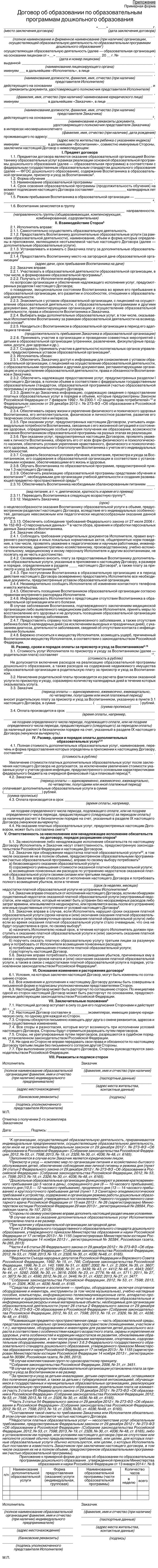 